Lampiran A.1Daftar Nama Anak Kelompok A PAUD Arifah	Keterangan:		L	: Laki-Laki		P	: PerempuanLampiran A.2Lembar Penilaian Observasi AwalKeterangan:BB	: Belum Berkembang			(*)		Skor 1MB	: Mulai Berkembang			(**)		Skor 2BSH	: Berkembang Sesuai Harapan	(***)		Skor 3BSB	: Berkembang Sangat Baik		(****)		Skor 4Lampiran A.3Data Hasil Disiplin Anak Pra SiklusKeterangan:BB	: Belum Berkembang			(*)		Skor 1MB	: Mulai Berkembang			(**)		Skor 2BSH	: Berkembang Sesuai Harapan	(***)		Skor 3BSB	: Berkembang Sangat Baik	 (****) 	 Skor 4Lampiran A.4Hasil Disiplin Anak Melalui Permainan Ular Tangga Bercerita Pada Siklus IKeterangan:BB	: Belum Berkembang			(*)		Skor 1MB	: Mulai Berkembang			(**)		Skor 2BSH	: Berkembang Sesuai Harapan	(***)		Skor 3BSB	: Berkembang Sangat Baik		(****)		Skor 4Lampiran A.5 Hasil Disiplin Anak Melalui Permainan Ular Tangga Bercerita Pada Siklus IIKeterangan:BB	: Belum Berkembang			(*)		Skor 1MB	: Mulai Berkembang			(**)		Skor 2BSH	: Berkembang Sesuai Harapan	(***)		Skor 3BSB	: Berkembang Sangat Baik		(****)		Skor 4Lampiran A.6HASIL WAWANCARA PENELITI DENGAN KEPALA SEKOLAH PAUD ARIFAH KEC. MEDAN PERJUANGAN TAHUN AJARAN 2021-2022Sumber Data / Narasumber	: Hj. NurainiWaktu				: Pukul 08:30 - 09:30 WIB Hari Tanggal Wawancara	: Kamis, 09 Juli 2022Lokasi Wawancara		: PAUD ArifahLampiran A.7RENCANA PELAKSANAAN PEMBELAJARAN MINGGUAN (RPPM)KELOMPOK : 4- 5TAHUN / KELOMPOK ATEMA /SUB.TEMA:  Lingkungan / SekolahkuLampiran A.8RENCANA PELAKSANAAN PEMBELAJARAN HARIAN (RPPH) PAUD ARIFAH TAHUN AJARAN 2021-2022 SIKLUS ISemester/Minggu/Hari ke	:II / 1 / 1Hari, tanggal			: Senin, 06 Juni 2022Kelompok usia 		:4 – 5TahunTema / subtema/ sub subtema: Lingkunganku /Sekolahku / Berangkat SekolahKompetensi Dasar (KD)	: 1.1 – 2.3 – 2.6 – 3.1 – 4.1 – 3.5 – 4.5Materi Kegiatan  : - Menjaga dan melestarikan lingkungan sekolah-Berkreasi dengan berbagai media- Berangkat sekolah tepat waktu-Berpaian rapi-Mencari jejak sekolahkuMateri Pembiasaan:-Bersyukur sebagai ciptaan Tuhan- Mengucapkan salam masuk dalam SOP penyambutan dan    penjemputan- Doa sebelum belajar dan mengenal aturan masuk ke dalam SOP pembukaan  - Mencuci tangan dan menggosok gigi masuk dalam SOP sebelum dan sesudah makan.Alat dan bahan	:Papan ular tangga, daduA. KEGIATAN PEMBUKAPenerapan SOP pembukaanBerdiskusi tentang guna sekolahBerdiskusi tentang menjaga dan melestarikan lingkungan sekolahBerdiskusi tentang berangkat sekolah tepat waktuMengenalkan kegiatan dan aturan yang digunakan bermainB. KEGIATAN INTIBermain ular tangga bercerita  Menyebutkan angka 1-10 dengan berurutan sesuai angka pada ular tanggaBercerita mengenai “Datang Sekolah Tepat Waktu” sesuai pada kotak ular tanggaMewarnai gambar gedung sekolahC. RECALLINGMerapikan alat-alat yang telah digunakanDiskusi tentang perasaan diri selama melakukan kegiatan bermainBila ada perilaku yang kurang tepat harus didiskusikan bersamaMenceritakan dan menunjukkan hasil karyanyaPenguatan pengetahuan yang didapat anakD. KEGIATAN PENUTUPMenanyakan perasaannya selama hari iniBerdiskusi kegiatan apa saja yang sudah dimainkannya hari ini, mainan apa yang paling disukaiBercerita pendek yang berisi pesan-pesanMenginformasikan kegiatan untuk besokPenerapan SOP penutupanE. RENCANA PENILAIANSikapMemahami perasaannya selama hari iniMenggunakan kata sopan pada saat bertanyaPengetahuan dan ketrampilanDapat menyebutkan guna sekolahDapat menyanyi lagu taman yang paling indahDapat menirukan 2–3 urutan kataDapat menyebutkan angka 1-10Dapat menggambar bebas sekolahkuDapat mencari jalan menuju sekolahMengetahui, 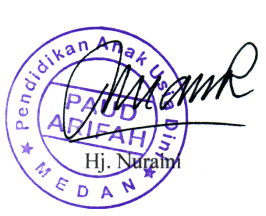 Kepala Sekolah					Guru Kelompok							Dwi RachmadaniLampiran A.9RENCANA PELAKSANAAN PEMBELAJARAN HARIAN (RPPH) PAUD ARIFAH TAHUN AJARAN 2021-2022 SIKLUS ISemester/Minggu/Hari ke	:II / 1 / 2Hari, tanggal			: Selasa, 07 Juni 2022Kelompok usia 		:4 – 5 TahunTema / subtema / sub subtema: Lingkunganku/Sekolahku / Seragam SekolahKompetensi Dasar (KD)	: 2.1 – 2.3 – 2.6 – 2.9 – 3.1 – 4.1 – 3.15 – 4.15Materi Kegiatan: - Kebersihan lingkungan sekolah-Berkreasi dengan berbagai media-Memakai seragam sekolah-Tolong menolong dengan teman- Menyanyi lagu “taman yang paling indah”-Gerakan senamMateri Pembiasaan   :-Bersyukur sebagai ciptaan Tuhan- Mengucapkan salam masuk dalam SOP penyambutan dan penjemputan- Doa sebelum belajar dan mengenal aturan masuk ke dalam SOP pembukaan  - Mencuci tangan dan menggosok gigi masuk dalam SOP sebelum dan sesudah makan.Alat dan bahan	: Papan ular tangga, daduA. KEGIATAN PEMBUKAPenerapan SOP pembukaanBerdiskusi tentang seragam sekolahBerdiskusi tentang menjaga kebersihan sekolahBerdiskusi tentang saling tolong menolong dengan temanGerak dan laguMengenalkan kegiatan dan aturan yang digunakan bermainB. KEGIATAN INTIBernyanyi lagu “seragam ku”Bermain ular tangga berceritaBercerita tentang berpakaian rapi Mewarnai gambar baju seragamMenebali kata di bawah gambar sekolahkuC. RECALLINGMerapikan alat-alat yang telah digunakanDiskusi tentang perasaan diri selama melakukan kegiatan bermainBila ada perilaku yang kurang tepat harus didiskusikan bersamaMenceritakan dan menunjukkan hasil karyanyaPenguatan pengetahuan yang didapat anakD. KEGIATAN PENUTUPMenanyakan perasaannya selama hari iniBerdiskusi kegiatan apa saja yang sudah dimainkannya hari ini, mainan apa yang paling disukaiBercerita pendek yang berisi pesan-pesanMenginformasikan kegiatan untuk besokPenerapan SOP penutupanE. RENCANA PENILAIANSikapMampu bekerja sama dan tolong menolong dengan temanMenggunakan kata sopan pada saat bertanyaPengetahuan dan ketrampilanDapat menyebutkan seragam yang dipakai untuk sekolahDapat menjaga kebersihan sekolahDapat mewarnai baju seragam dengan rapiDapat menebali kata di bawah gambarDapat menghitung benda dengan benarMengetahui, Kepala Sekolah				Guru KelompokDwi RachmadaniLampiran A.10RENCANA PELAKSANAAN PEMBELAJARAN HARIAN (RPPH) PAUD ARIFAH TAHUN AJARAN 2021-2022 SIKLUS ISemester/Minggu/Hari ke	:II / 1 / 3Hari, tanggal			:Rabu, 08 Juni 2022Kelompok usia 		: 4 – 5 TahunTema/ subtema / sub subtema: Lingkunganku /Sekolahku / Berbaris RapiKompetensi Dasar (KD)	:1.1 – 2.3 – 2.9 – 3.2 – 4.2 – 3.4 – 4.4 – 3.9 – 4.9Materi Kegiatan: - Berbaris rapi an tertib sebelum masuk kelas-Berkreasi dengan berbagai media-Tolong menolong dengan teman-Membuang sampah pada tempatnya-Bersikap sopan pada orang tua- Pengenalan alat–alat sekolahMateri Pembiasaan   :-Bersyukur sebagai ciptaan Tuhan- Mengucapkan salam masuk dalam SOP penyambutan dan penjemputan- Doa sebelum belajar dan mengenal aturan masuk ke dalam SOP pembukaan  - Mencuci tangan dan menggosok gigi masuk dalam SOP sebelum dan sesudah makan.Alat dan bahan	: Papan ular tangga, dadu, gunting, krayon, pensilA. KEGIATAN PEMBUKAPenerapan SOP pembukaanBerdiskusi tentang berbaris rapi sebelum masuk kelasBerdiskusi tentang membuang sampah pada tempatnyaMengenalkan kegiatan dan aturan yang digunakan bermainB. KEGIATAN INTIBerbaris rapi sebelum masuk kelasMenggunting pola ruang kelasBermain ular tangga di dalam ruang kelasMenggambar alat–alat permainan di dalam kelasMenirukan dua urutan kataC. RECALLINGMerapikan alat-alat yang telah digunakanDiskusi tentang perasaan diri selama melakukan kegiatan bermainBila ada perilaku yang kurang tepat harus didiskusikan bersamaMenceritakan dan menunjukkan hasil karyanyaPenguatan pengetahuan yang didapat anakD. KEGIATAN PENUTUPMenanyakan perasaannya selama hari iniBerdiskusi kegiatan apa saja yang sudah dimainkannya hari ini, mainan apa yang paling disukaiBercerita pendek yang berisi pesan-pesanMenginformasikan kegiatan untuk besokPenerapan SOP penutupanE. RENCANA PENILAIANSikapMenjaga dan merawat mainan di dalam kelasMenggunakan kata sopan pada saat bertanyaPengetahuan dan ketrampilanDapat bermain bersama temanDapat menggunting pola ruang kelas dengan rapiDapat menggambar alat permainan di dalam kelasDapat menirukan dua urutan kataMengetahui, Kepala Sekolah				Guru KelompokDwi RahmadaniLampiran A.11RENCANA PELAKSANAAN PEMBELAJARAN HARIAN (RPPH) PAUD ARIFAH TAHUN AJARAN 2021-2022 SIKLUS ISemester/Minggu/Hari ke	:II / 1 / 4Hari, tanggal			: Kamis, 09 Juni 2022 Kelompok usia 		: 4 – 5 TahunTema/ subtema / sub subtema: Lingkunganku /Sekolahku / Menyimpan Sepatu Pada Rak SepatuKompetensi Dasar (KD)	:1.2 – 2.3 – 2.10 – 3.4 – 3.6 – 4.6 – 3.9 – 4.9Materi Kegiatan: - Kelestarian alat-alat permainan di sekolah-Berkreasi dengan berbagai media- Merapikan mainan bersama-sama-Menyimpan sepatu pada rak sepatu-Pengenalan konsep bilangan- Pengenalan alat-alat sekolahMateri Pembiasaan   :-Bersyukur sebagai ciptaan Tuhan- Mengucapkan salam masuk dalam SOP penyambutan dan penjemputan- Doa sebelum belajar dan mengenal aturan masuk ke dalam SOP pembukaan  - Mencuci tangan dan menggosok gigi masuk dalam SOP sebelum dan sesudah makan.Alat dan bahan	:Papan ular tangga, dadu, pensil, krayonA. KEGIATAN PEMBUKAPenerapan SOP pembukaanBerdiskusi tentang macam-macam kegunaan benda  di sekolahBerdiskusi tentang menjaga dan merawat mainan di sekolahMerapikan mainan bersama-samaMengenalkan kegiatan dan aturan yang digunakan bermainB. KEGIATAN INTIKolase pola sepatu dengan kertas origamiMengurutkan bilangan di kotak ular tanggaBermain ular tangga berceritaMengelompokkan warna-warna sejenis (warna sepatu)C. RECALLINGMerapikan alat-alat yang telah digunakanDiskusi tentang perasaan diri selama melakukan kegiatan bermainBila ada perilaku yang kurang tepat harus didiskusikan bersamaMenceritakan dan menunjukkan hasil karyanyaPenguatan pengetahuan yang didapat anakD. KEGIATAN PENUTUPMenanyakan perasaannya selama hari iniBerdiskusi kegiatan apa saja yang sudah dimainkannya hari ini, mainan apa yang paling disukaiBercerita pendek yang berisi pesan-pesanMenginformasikan kegiatan untuk besokPenerapan SOP penutupanE. RENCANA PENILAIANSikapMenjaga dan merawat mainan di sekolahMenggunakan kata sopan pada saat bertanyaPengetahuan dan ketrampilanDapat merapikan mainanDapat menyelesaikan kolase sesuai polaDapat mengelompokkan warna-warna sepatuDapat bermain ular tanggaDapat membuat urutan bilangan di kotak ular tanggaMengetahui, Kepala Sekolah					Guru KelompokDwi RachmadaniLampiran A.12RENCANA PELAKSANAAN PEMBELAJARAN HARIAN (RPPH) PAUD ARIFAH TAHUN AJARAN 2021-2022 SIKLUS ISemester/Minggu/Hari ke	:II / 1 / 5Hari, tanggal			:Jumat, 10 Juni 2022Kelompok usia 		:4 – 5 TahunTema/ subtema / sub subtema: Lingkunganku/Sekolahku / Membuang sampah pada tempatnyaKompetensi Dasar (KD)	:1.2 – 2.3 – 2.4 – 2.11 – 3.9 – 4.9 – 3.12 – 4.12Materi Kegiatan: - Kelestarian sekolah-Berkreasi dengan berbagai media-Penataan lingkungan kelas-Tidak mengganggu teman- Pengenalan alat–alat sekolah-Pengenalan huruf vokal dan konsonanMateri Pembiasaan   :-Bersyukur sebagai ciptaan Tuhan- Mengucapkan salam masuk dalam SOP penyambutan dan penjemputan- Doa sebelum belajar dan mengenal aturan masuk ke dalam SOP pembukaan  - Mencuci tangan dan menggosok gigi masuk dalam SOP sebelum dan sesudah makan.Alat dan bahan	:Papan ular tangga, dadu, alat-alat sekolah  (tas, buku, pensil, krayon, penggaris, dll), buku gambar, pensil, krayonA. KEGIATAN PEMBUKAPenerapan SOP pembukaanBerdiskusi tentang alat–alat sekolahBerdiskusi tentang menjaga kelestarian alat sekolahBerdiskusi tentang tidak mengganggu temanMengenalkan kegiatan dan aturan yang digunakan bermainB. KEGIATAN INTIMengelompokkan barang-barang di sekolahBermain ular tangga berceritaBercerita tentang “membuang sampah pada tempatnya”Membuat bentuk tempat sampahMenyebutkan huruf vokal nama kata tempat sampahC. RECALLINGMerapikan alat-alat yang telah digunakanDiskusi tentang perasaan diri selama melakukan kegiatan bermainBila ada perilaku yang kurang tepat harus didiskusikan bersamaMenceritakan dan menunjukkan hasil karyanyaPenguatan pengetahuan yang didapat anakD. KEGIATAN PENUTUPMenanyakan perasaannya selama hari iniBerdiskusi kegiatan apa saja yang sudah dimainkannya hari ini, mainan apa yang paling disukaiBercerita pendek yang berisi pesan-pesanMenginformasikan kegiatan untuk besokPenerapan SOP penutupanE. RENCANA PENILAIANSikapTidak mengganggu temanMenggunakan kata sopan pada saat bertanyaPengetahuan dan ketrampilanDapat menyebutkan alat-alat sekolahDapat menjaga kelestarian sekolahDapat mengelompokkan alat-alat sekolahDapat mengurutkan pola alat-alat sekolahDapat menyebutkan huruf vokal dari nama alat-alat sekolahDapat membuat bentuk tempat sampahDapat membuang sampah pada tempatnyaMengetahui, Kepala Sekolah					Guru Kelompok							Dwi RachmadaniLampiran A.13RENCANA PELAKSANAAN PEMBELAJARAN HARIAN (RPPH) PAUD ARIFAH TAHUN AJARAN 2021-2022 SIKUS ISemester/Minggu/Hari ke	:II / 1/ 6Hari, tanggal			:Sabtu, 11 Juni 2022Kelompok usia 		: 4 – 5 TahunTema/ subtema / sub subtema: Lingkunganku/Sekolahku / Waktu bermainku selesaiKompetensi Dasar (KD)	:1.1 – 2.3 – 2.9 – 3.2 – 4.2 – 3.4 – 4.4 – 3.9 – 4.9Materi Kegiatan: - Menjaga dan melestarikan alat permainan di luar kelas-Berkreasi dengan berbagai media-Memperhatikan guru / orang tua bicara-Bersikap sopan pada pendidik-Pengenalan warga sekolah  - Huruf vokal dan konsonanMateri Pembiasaan   :-Bersyukur sebagai ciptaan Tuhan- Mengucapkan salam masuk dalam SOP penyambutan dan penjemputan- Doa sebelum belajar dan mengenal aturan masuk ke dalam SOP pembukaan  - Mencuci tangan dan menggosok gigi masuk dalam SOP sebelum dan sesudah makan.Alat dan bahan	:APE Jungkitan, kardus bekas, gunting, lemA. KEGIATAN PEMBUKAPenerapan SOP pembukaanBerdiskusi tentang warga sekolahBerdiskusi tentang sopan pada pendidik /guruGerak dan lagu “ke sekolah”Mengenalkan kegiatan dan aturan yang digunakan bermainB. KEGIATAN INTIMenebali huruf konsonan dari kata AyunanMewarnai gambar ayunanBemain ular tanggaBecerita tentang “waktu bermain sudah selesai”Bermain AyunanC. RECALLINGMerapikan alat-alat yang telah digunakanDiskusi tentang perasaan diri selama melakukan kegiatan bermainBila ada perilaku yang kurang tepat harus didiskusikan bersamaMenceritakan dan menunjukkan hasil karyanyaPenguatan pengetahuan yang didapat anakD. KEGIATAN PENUTUPMenanyakan perasaannya selama hari iniBerdiskusi kegiatan apa saja yang sudah dimainkannya hari ini, mainan apa yang paling disukaiBercerita pendek yang berisi pesan-pesanMenginformasikan kegiatan untuk besokPenerapan SOP penutupanE. RENCANA PENILAIANSikapMenjaga dan merawat mainan di luar kelasMenggunakan kata sopan pada saat bertanyaPengetahuan dan ketrampilanDapat bermain bersama temanDapat menebali huruf konsonan dari kata ayunanDapat memberi tanda alat permainan di luar kelasDapat mewarnai gambar ayunanTahu waktu bermain telah selesaiDapat mengekpresikan gerak dan lagu ke sekolahMengetahui, Kepala Sekolah					Guru KelompokDwi RachmadaniLampiran A.14RENCANA PELAKSANAAN PEMBELAJARAN MINGGUAN (RPPM)KELOMPOK : 4- 5TAHUN / KELOMPOK ATEMA /SUB.TEMA:  KebutuhankuLampiran A.15RENCANA PELAKSANAAN PEMBELAJARAN HARIAN (RPPH) PAUD ARIFAH TAHUN AJARAN 2021-2022 SIKLUS IISemester/Minggu ke/Hari ke	:   II/ 2 / 1Hari /tgl 	:   Senin/ 13 Juni 2022Kelompok usia 	:   ATema/sub tema	:   Kebutuhanku / Jenis Pakaian ( seragam sekolah )KD	:  1. 1  – 2 . 4 – 2 . 7 – 2 . 14  – 3 . 3 – 4 . 3 – 3  .5 – 4 . 5.  Materi	:   -      Bersyukur atas nikmat Tuhan (pakaian )    Gerakan sederhana-      Kebiasaan mengucap terimakasih-      Budaya antri-      Memakai baju sesuai ukuran-      PuzelKegiatan main	:  Kelompok dengan kegiatan pengaman Alat dan bahan	:  -  Papan ular tangga, dadu                          -  Puzel          -  Gambar baju          -  KertasKarakter		:   Disiplin                                                Proses kegiatanA. PEMBUKAAN:1. Penerapan SOP pembukaan2. Berdiskusi tentang guna pakaian3. Berdiskusi tentang jenis –jenis pakaian4. Lomba memakai baju5. Mengenalkan kegiatan dan aturan yang digunakan bermainB. INTI1.  Mengelompokkan baju seragam untuk sekolah (baju ,topi , dasi ,kaos kaki )2.  Mewarnai gambar baju seragam sekolah3.  Menghitung baju4.  Menyusun puzel bentuk baju5. Membaca doa berpakaian6. Bermain ular tangga7. Bercerita tentang “berpakaian rapi” C.RECALLING:1. Merapikan alat-alat yang telah digunakan2. Diskusi tentang perasaan diri selama melakukan kegiatan bermain3. Bila ada perilaku yang kurang tepat harus didiskusikan bersama4. Menceritakan dan menunjukkan hasil karyanya5. Penguatan pengetahuan yang didapat anakD. PENUTUP1.    Menanyakan perasaannya selama hari ini2.    Berdiskusi kegiatan apa saja yang sudah dimainkannya hari ini, mainan apa yang paling disukai3.    Bercerita pendek yang berisi pesan-pesan4.    Menginformasikan kegiatan untuk besuk5.    Penerapan SOP penutupanE. RENCANA PENILAIAN1.   Sikapa. Dapat menghargai hasil karya orang lain ( baju )b. Menggunakan kata sopan pada saat bertanya2. Pengetahuan dan   ketrampilana. Dapat mengelompokkan pakaia untuk sekolahb. Dapat mewarnai gambar baju seragam sekolahc. Dapat menghitung baju dengan benard. Dapat membaca doa berpakaiane. Dapat menyusun puzelMengetahui, 	Kepala Sekolah 					Guru Kelas 						Dwi Rachmadani				Lampiran A.16RENCANA PELAKSANAAN PEMBELAJARAN HARIAN (RPPH) PAUD ARIFAH TAHUN AJARAN 2021-2022 SIKLUS IISemester/Minggu ke/Hari ke	:   II / 2 / 2Hari /tgl 	:   Selasa/ 14 Juni 2022Kelompok usia 	:   ATema/sub tema	:   Kebutuhanku / Kebersihan KD	:  1. 1  – 2 . 4 – 3 . 4 – 4 . 4 – 3  .6 – 4 . 6 – 3 . 12 – 4 . 12 – 3 .14 – 3 14. Materi	:   -      Bersyukur atas nikmat Tuhan (menjaga kebersihan badan )-      Gerakan sederhana-      Tata cara mandi ,menggosok gigi -      Pengenalan alat – alat untuk mandi-      Huruf awal samaKegiatan main	:  Kelompok dengan kegiatan pengaman Alat dan bahan	:  -  Peralatan mandi                             -  Bekas bungkus sabun                             -  Kertas                             -  PensilKarakter	: Mandiri                                                  Proses kegiatanA. PEMBUKAAN:1. Penerapan SOP pembukaan2. Berdiskusi tentang pentingnya kebersihan badan3. Berdiskusi tentang cara membersihkan badan4. Menirukan gerakan mandi5. Mengenalkan kegiatan dan aturan yang digunakan bermainB. INTI1.  Menceritakan urutan cara mandi2.  Mengelompokkan alat – alat untuk mandi3.  Menghubungkan gambar dengan kata ( alat –alat untuk mandi )4.  Membuat mainan dengan bekas bungkus sabun mandi  (tempat pensil )5.  Bermain ular tangga6.  Bercerita tentang pentingnya menjaga kebersihan (mandi)C.RECALLING:1. Merapikan alat-alat yang telah digunakan2. Diskusi tentang perasaan diri selama melakukan kegiatan bermain3. Bila ada perilaku yang kurang tepat harus didiskusikan bersama4. Menceritakan dan menunjukkan hasil karyanya5. Penguatan pengetahuan yang didapat anakD. PENUTUP1.    Menanyakan perasaannya selama hari ini2.    Berdiskusi kegiatan apa saja yang sudah dimainkannya hari ini, mainan apa yang paling disukai3.    Bercerita pendek yang berisi pesan-pesan4.    Menginformasikan kegiatan untuk besuk5.    Penerapan SOP penutupanE. RENCANA PENILAIAN 1.   Sikapa. Dapat menghargai kebersihan diri sendirib. Menggunakan kata sopan pada saat bertanya2. Pengetahuan dan   ketrampilana. Dapat menceritakan tata cara mandib. Dapat menyebutkan da mengelompokkan peralatan untuk mandic. Dapat menirukan gerkan mandid. Dapat bercerita akibat tidak mandiMengetahui, Kepala Sekolah 					Guru Kelas 													Dwi Rachmadani				Lampiran A.17RENCANA PELAKSANAAN PEMBELAJARAN HARIAN (RPPH) PAUD ARIFAH TAHUN AJARAN 2021-2022 SIKLUS IISemester/Minggu ke/Hari ke	:   II / 2 / 3Hari /tgl 	:   Rabu/ 15 Juni 2022Kelompok usia 	:   ATema/sub tema	:   Kebutuhanku / Mencuci TanganKD	:  1. 1  – 2 . 6 – 2 . 14 – 3 . 1 – 4  .1 – 3 . 9 – 4 . 9 – 3 . 14 – 4 .14. Materi	:   -      Bersyukur atas nikmat Tuhan (sehat )-      Tata cara mencuci tangan-      Kebiasaan mengucap terimaksih-      Mencuci tangan sebelum dan sesudah makan-      Senang berolah ragaKegiatan main	:  Kelompok dengan kegiatan pengaman Alat dan bahan	:  -  Sabun cuci tangan                              -  Air bersih                              -  Papan ular tangga, dadu                              -  PensilKarakter	:  Kreatif                                                 Proses kegiatanA. PEMBUKAAN:1. Penerapan SOP pembukaan2. Berdiskusi tentang pentingnya kesehatan tubuh3. Berdiskusi tentang cara menjaga kesehatan4. Senam anak indonesia5. Mengenalkan kegiatan dan aturan yang digunakan bermainB. INTI1.  Montase gambar mencuci tangan 2.  Mengelompokkan macam – macam sabun cuci tangan3.  Bermain ular tangga4.  Bercerita tentang anak yang tidak menjaga kesehatan5.  Praktek cuci tanganC.RECALLING:1. Merapikan alat-alat yang telah digunakan2. Diskusi tentang perasaan diri selama melakukan kegiatan bermain3. Bila ada perilaku yang kurang tepat harus didiskusikan bersama4. Menceritakan dan menunjukkan hasil karyanya5. Penguatan pengetahuan yang didapat anakD. PENUTUP1.    Menanyakan perasaannya selama hari ini2.    Berdiskusi kegiatan apa saja yang sudah dimainkannya hari ini, mainan apa yang paling disukai3.    Bercerita pendek yang berisi pesan-pesan4.    Menginformasikan kegiatan untuk besuk5.    Penerapan SOP penutupanE. RENCANA PENILAIAN1.   Sikapa. Dapat menghargai hidup sehatb. Menggunakan kata sopan pada saat bertanya2. Pengetahuan dan   ketrampilana. Dapat menceritakan cara menjaga kesehatanb. Dapat menyebutkan jenis-jenis sabun cuci tanganc. Dapat menceritakan akibat hidup tidak sehatd. Dapat mencuci tangan sendirie. Dapat membuat mainan dengan tehnik montaseMengetahui, Kepala Sekolah 					Guru Kelas 						Dwi Rachmadani				Lampiran A.18RENCANA PELAKSANAAN PEMBELAJARAN HARIAN (RPPH) PAUD ARIFAH TAHUN AJARAN 2021-2022 SIKLUS IISemester/Minggu ke/Hari ke	:   II / 2 / 4Hari /tgl 	:   Rabu/ 15 Juni 2022Kelompok usia 	:   ATema/sub tema	:   Kebutuhanku / Mencuci TanganKD	:  1. 1  – 2 . 6 – 2 . 14 – 3 . 1 – 4  .1 – 3 . 9 – 4 . 9 – 3 . 14 – 4 .14. Materi	:   -      Bersyukur atas nikmat Tuhan (sehat )-      Menyusun kembali peralatan sekolah-      Kebiasaan mengucap terimaksih-      Mengebalian barang yang dipinjam-     Senang berolah ragaKegiatan main	:  Kelompok dengan kegiatan pengaman Alat dan bahan	:  -  Pensil                              -  Penghapus                              -  Papan ular tangga, dadu                              -  KrayonKarakter	:  Mandiri                                                Proses kegiatanA. PEMBUKAAN:1. Penerapan SOP pembukaan2. Berdiskusi tentang pentingnya kerapian3. Berdiskusi tentang cara menjaga menyusun pensil4. Senam sehat gembira5. Mengenalkan kegiatan dan aturan yang digunakan bermainB. INTI1.  Mewarnai gambar pensil 2.  Mengelompokkan macam – macam warna krayon3.  Bermain ular tangga4.  Bercerita tentang anak yang menyimpan pensil sesudah dipakai5.  Menulis namaC.RECALLING:1. Merapikan alat-alat yang telah digunakan2. Diskusi tentang perasaan diri selama melakukan kegiatan bermain3. Bila ada perilaku yang kurang tepat harus didiskusikan bersama4. Menceritakan dan menunjukkan hasil karyanya5. Penguatan pengetahuan yang didapat anakD. PENUTUP1.    Menanyakan perasaannya selama hari ini2.    Berdiskusi kegiatan apa saja yang sudah dimainkannya hari ini, mainan apa yang paling disukai3.    Bercerita pendek yang berisi pesan-pesan4.    Menginformasikan kegiatan untuk besuk5.    Penerapan SOP penutupanE. RENCANA PENILAIAN1.   Sikapa. Dapat menghargai orang lainb. Menggunakan kata sopan pada saat bertanya2. Pengetahuan dan   ketrampilana. Dapat menceritakan cara menyimpan pensil kedalam tasb. Dapat menyebutkan warna-warna krayonc. Dapat menceritakan anak yang menyimpan pensil sesudah dipakaid. Dapat mewarnai gambar pensilMengetahui, Kepala Sekolah 					Guru Kelas 													Dwi Rachmadani				Lampiran A.19RENCANA PELAKSANAAN PEMBELAJARAN HARIAN (RPPH) PAUD ARIFAH TAHUN AJARAN 2021-2022 SIKLUS IISemester/Minggu ke/Hari ke	:   II / 2 / 5Hari /tgl 	:   Kamis/ 16 Juni 2022Kelompok usia 	:   ATema/sub tema	:   Kebutuhanku / KesehatanKD	:  1. 1  – 2 . 6 – 2 . 14 – 3 . 1 – 4  .1 – 3 . 9 – 4 . 9 – 3 . 14 – 4 .14. Materi	:   -      Bersyukur atas nikmat Tuhan (sehat )-      Mencoba membuat jamu dari kunyit-      Antri mengambil resep / obat-      Tata cara buang air besar yang benar-      Menyusun puzel bentuk botol obat-      Menirukan 3 – 4 urutan kataKegiatan main	:  Kelompok dengan kegiatan pengaman Alat dan bahan	:  -  Kunyit		   -  Parut                              -  Saringan                              -  PensilKarakter	:  Rasa ingin tahu                                                 Proses kegiatanA. PEMBUKAAN:1. Penerapan SOP pembukaan2. Berdiskusi tentang pentingnya kesehatan tubuh3. Berdiskusi tentang cara buang air besar yang benar4. Bermain lompat tali5. Mengenalkan kegiatan dan aturan yang digunakan bermainB. INTI1.  Menirukan 4 urutan kata2.  Melengkapi kata pada gambar alat – alat kebersihan3.  Membuat jamu jawa dari kunyit4.  Bermain ular tangga5.  Bercerita tentang “pentingnya pola hidup sehat”C.RECALLING:1. Merapikan alat-alat yang telah digunakan2. Diskusi tentang perasaan diri selama melakukan kegiatan bermain3. Bila ada perilaku yang kurang tepat harus didiskusikan bersama4. Menceritakan dan menunjukkan hasil karyanya5. Penguatan pengetahuan yang didapat anakD. PENUTUP1.    Menanyakan perasaannya selama hari ini2.    Berdiskusi kegiatan apa saja yang sudah dimainkannya hari ini, mainan apa yang paling disukai3.    Bercerita pendek yang berisi pesan-pesan4.    Menginformasikan kegiatan untuk besuk5.    Penerapan SOP penutupanE. RENCANA PENILAIAN1.   Sikapa. Dapat menghargai hidup sehatb. Menggunakan kata sopan pada saat bertanya2. Pengetahuan dan   ketrampilana. Dapat menceritakan cara menjaga kesehatanb. Dapat menceritakan cara buang air besar yang benarc. Dapat membuat jamu jawa dari kunyitd. Dapat menyebutkan alat – alat kebersihane. Dapat melengkapi kataf.  Menceritakan pola hidup sehatMengetahui, Kepala Sekolah 					Guru Kelas 													Dwi Rachmadani				Lampiran A.20RENCANA PELAKSANAAN PEMBELAJARAN HARIAN (RPPH) PAUD ARIFAH TAHUN AJARAN 2021-2022 SIKLUS IISemester/Minggu ke/Hari ke	:   II / 2 / 6Hari /tgl 	:  Sabtu/ 18 Juni 2022Kelompok usia 	:   BTema/sub tema	:   Kebutuhanku / KeamananKD	:  1. 1  – 2 . 13 – 2 . 14 – 3 . 4 – 4  .4 – 3 . 5 – 4 . 5 – 3 . 9 – 4 . 9 – 3 . 12 – 4 . 12.Materi	:   -      Bersyukur atas nikmat Tuhan -      Tidak mengambil milik orang lain-      Kebiasaan mengucap terimakasih-      Tata cara menjaga keamanan diri-      Konsep penjumlahan-      Pengenalan benda – benda berbahaya-      Huruf vokal dan konsonanKegiatan main	:  Kelompok dengan kegiatan pengaman Alat dan bahan	:  -  Alat cocok                                                   -  gambar lampu lalu lintas                                                   -  Papan ular tangga                                                   -  lemKarakter	:   Cinta Damai                                                Proses kegiatanA. PEMBUKAAN:1. Penerapan SOP pembukaan2. Berdiskusi tentang pentingnya keamanan diri3. Berdiskusi tentang cara menjaga keamanan diri4. Senam fantasi5. Mengenalkan kegiatan dan aturan yang digunakan bermainB. INTI1.  Mewarnai gambar lampu lalu lintas2.  Menghitung lampu lalu lintas3.  Bermain ular tangga4.  Bercerita tentang “polisi dan lampu lalu lintas”C.RECALLING:1. Merapikan alat-alat yang telah digunakan2. Diskusi tentang perasaan diri selama melakukan kegiatan bermain3. Bila ada perilaku yang kurang tepat harus didiskusikan bersama4. Menceritakan dan menunjukkan hasil karyanya5. Penguatan pengetahuan yang didapat anakD. PENUTUP1.    Menanyakan perasaannya selama hari ini2.    Berdiskusi kegiatan apa saja yang sudah dimainkannya hari ini, mainan apa yang paling disukai3.    Bercerita pendek yang berisi pesan-pesan4.    Menginformasikan kegiatan untuk besuk5.    Penerapan SOP penutupanE. RENCANA PENILAIAN1.   Sikapa. Dapat menghargai pentingnya keselamatan dirib. Menggunakan kata sopan pada saat bertanya2. Pengetahuan dan   ketrampilana. Dapat mengetahui pentingnya melindungi diri sendiri b. Dapat mencocok gambar lampu lalu lintasc. Dapat menghitung lampu lalu lintasd. Dapat menyebutkan warnae. Dapat menceritakan kembali cerita polisi dan lampu lalu lintasMengetahui, Kepala Sekolah 				Guru Kelas 						Dwi Rachmadani				DOKUMENTASI PENELITIAN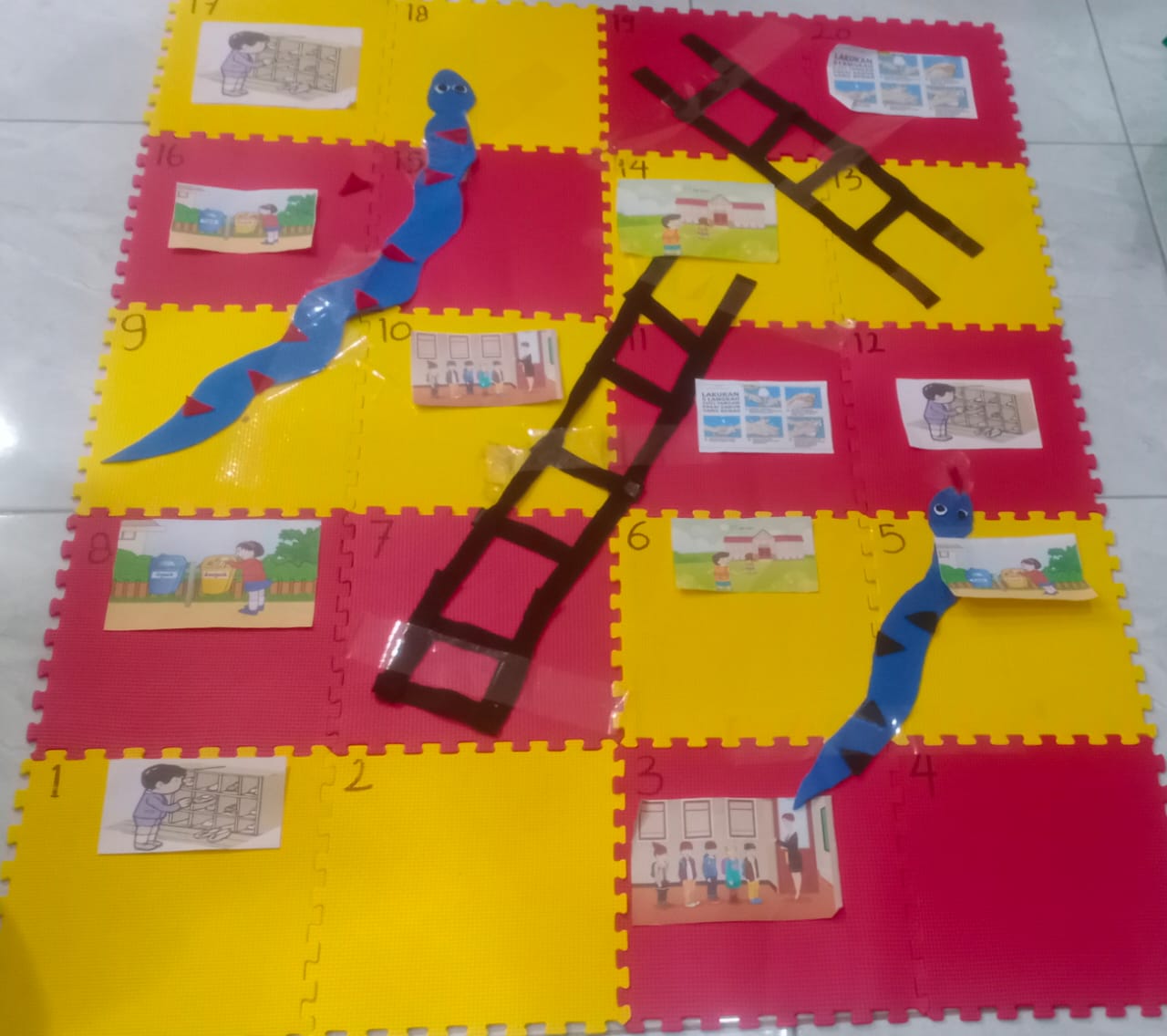 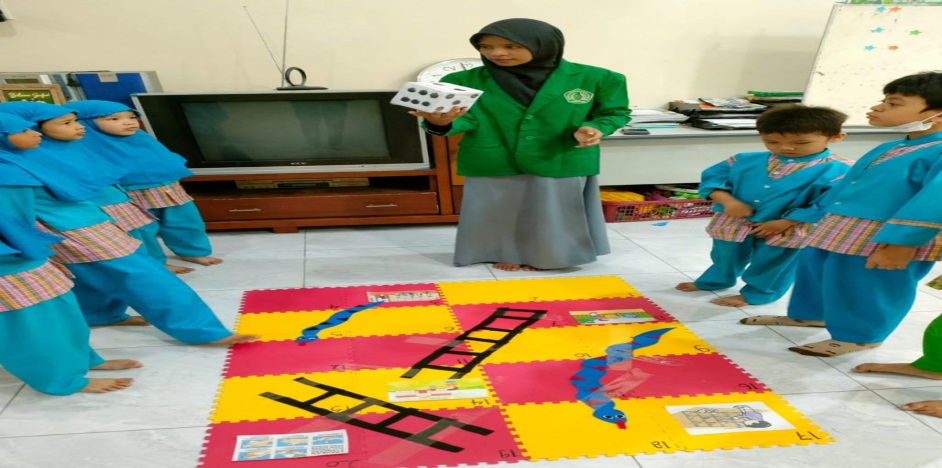 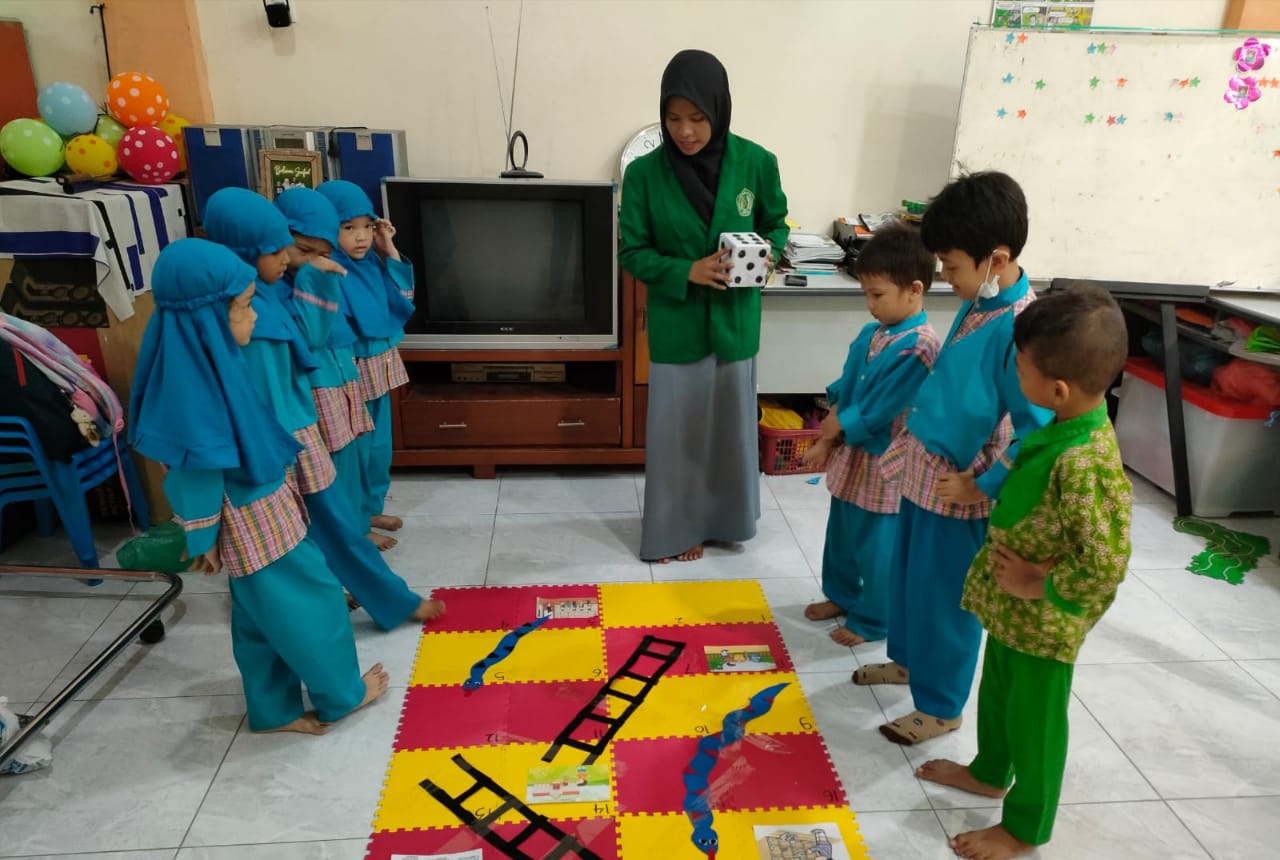 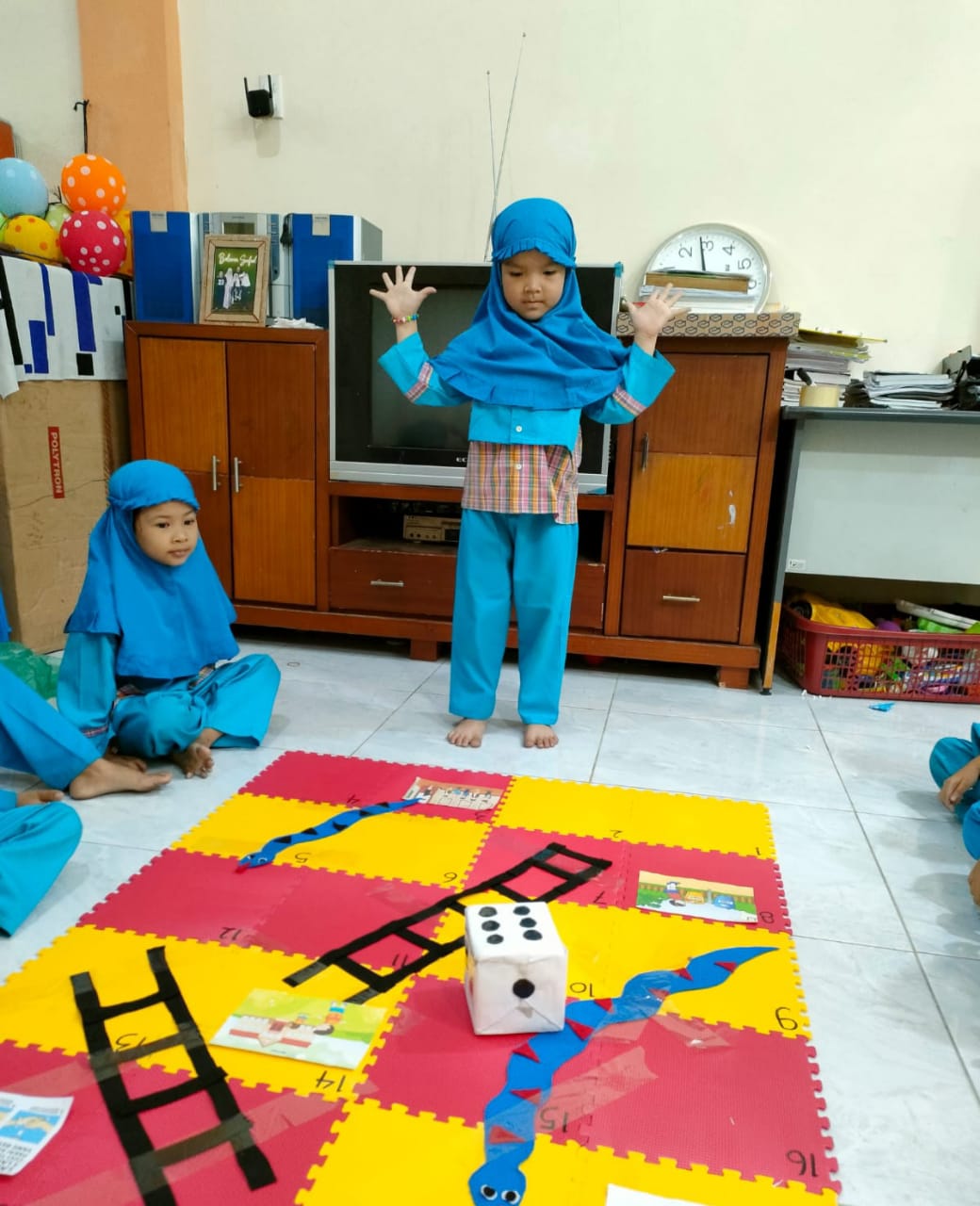 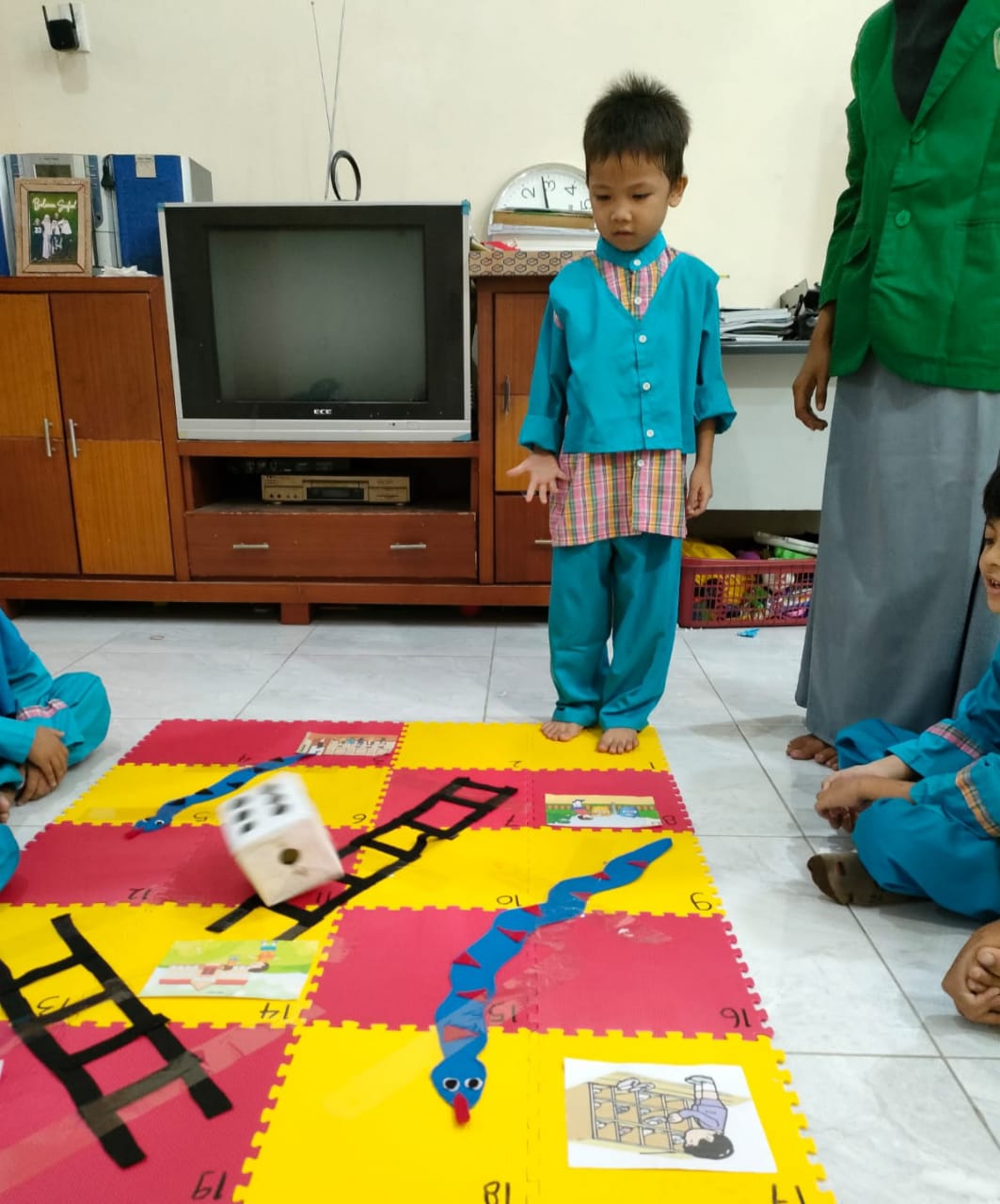 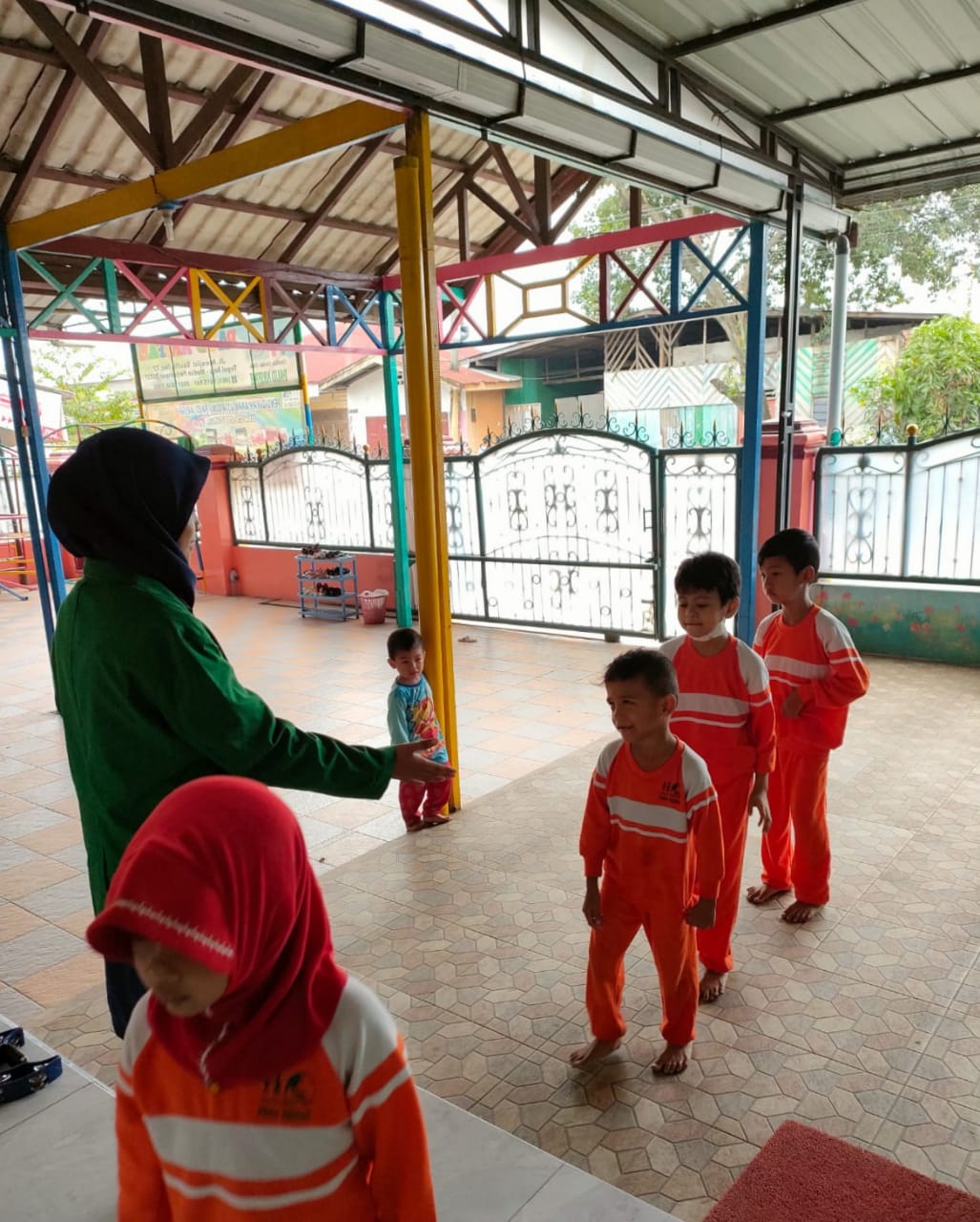 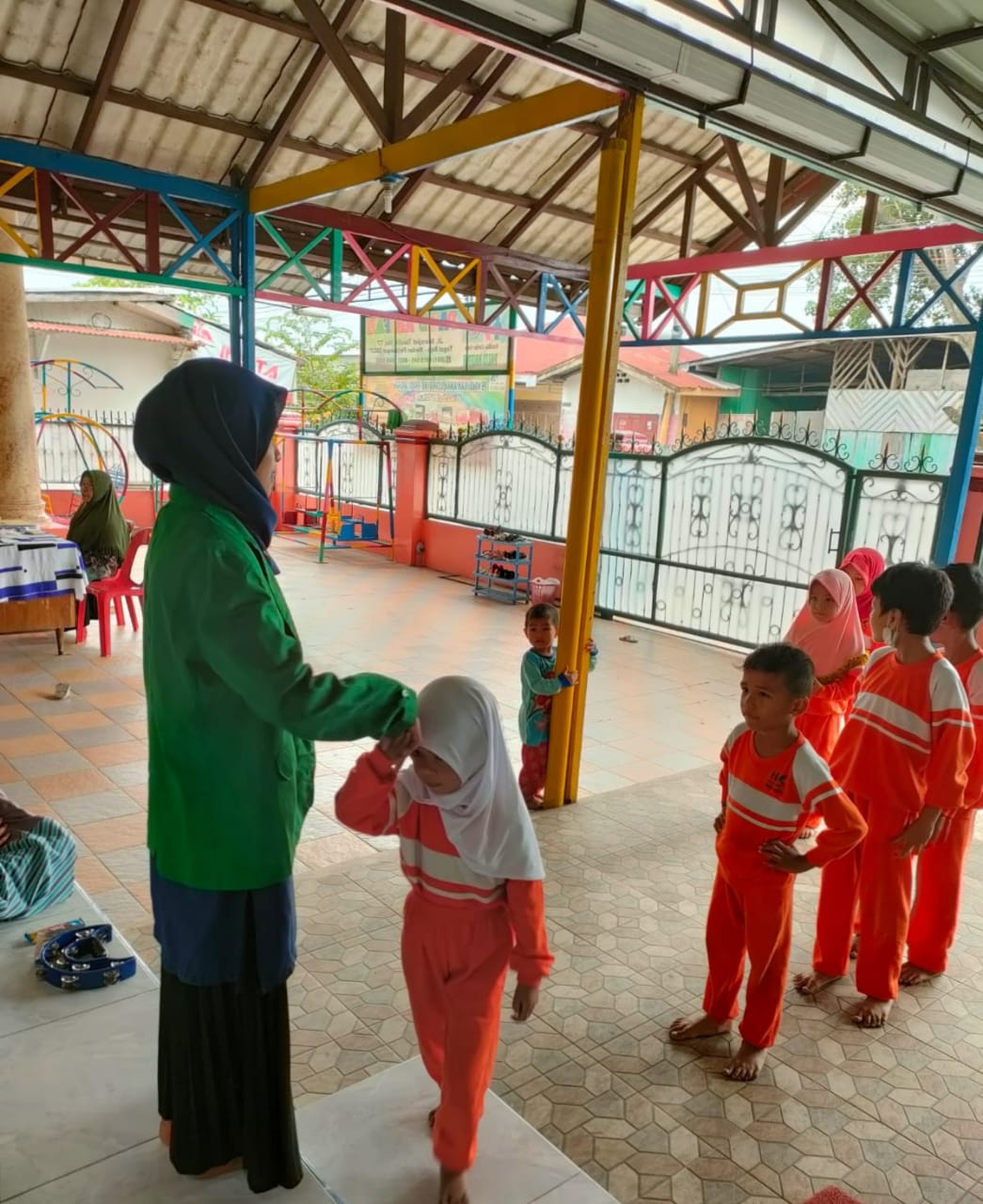 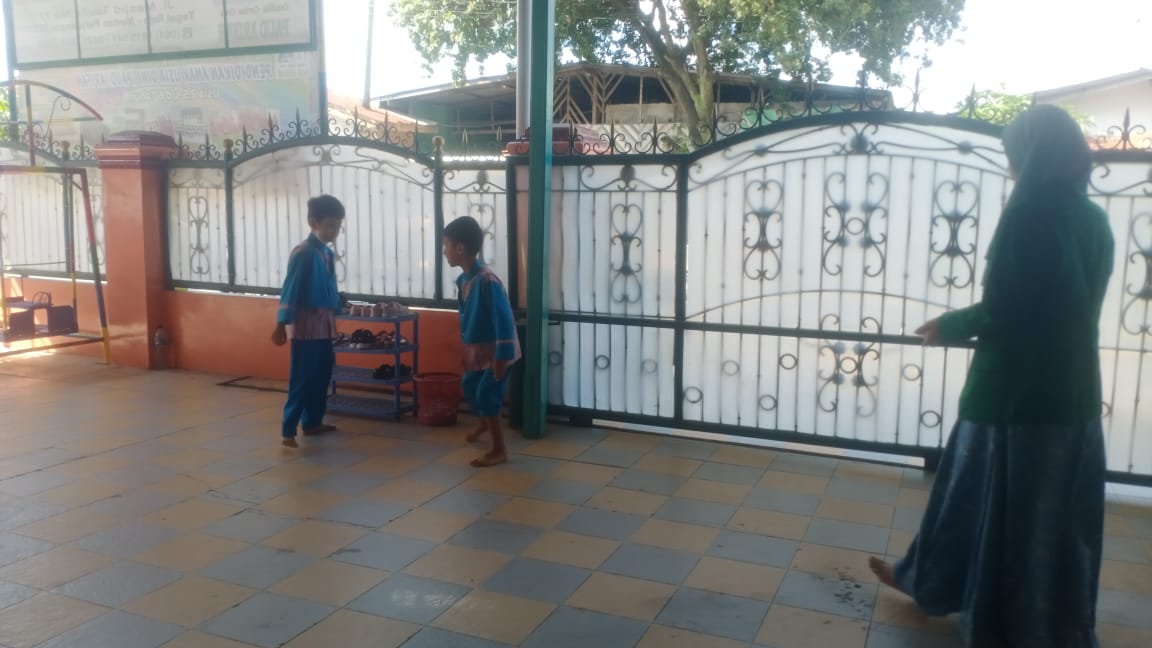 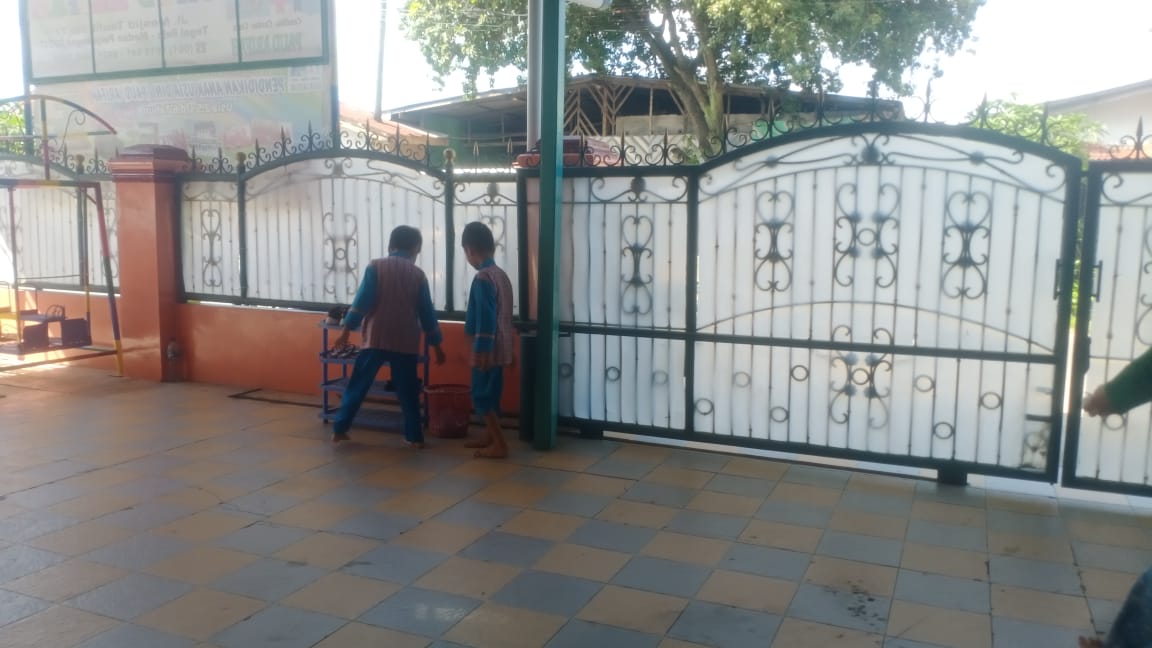 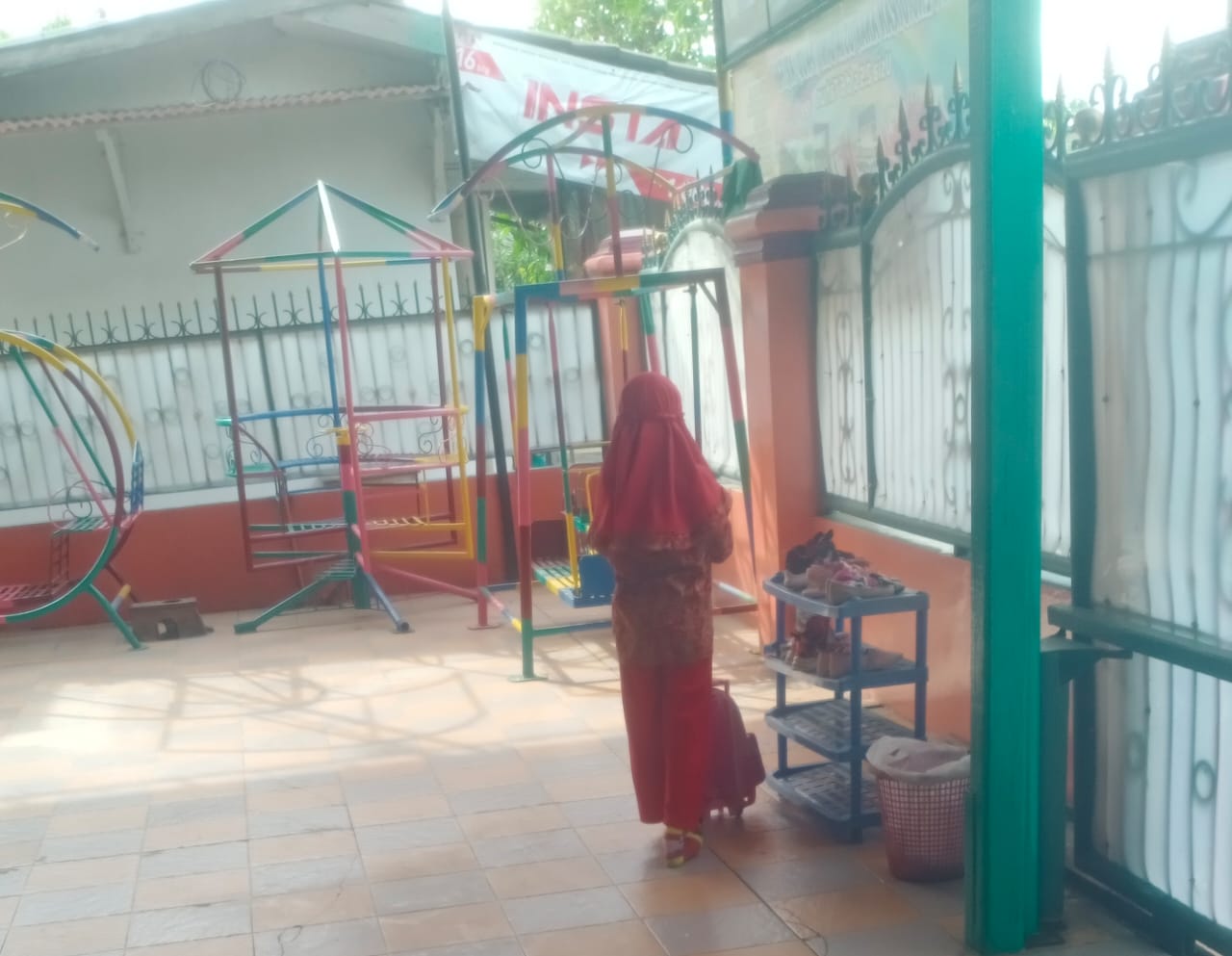 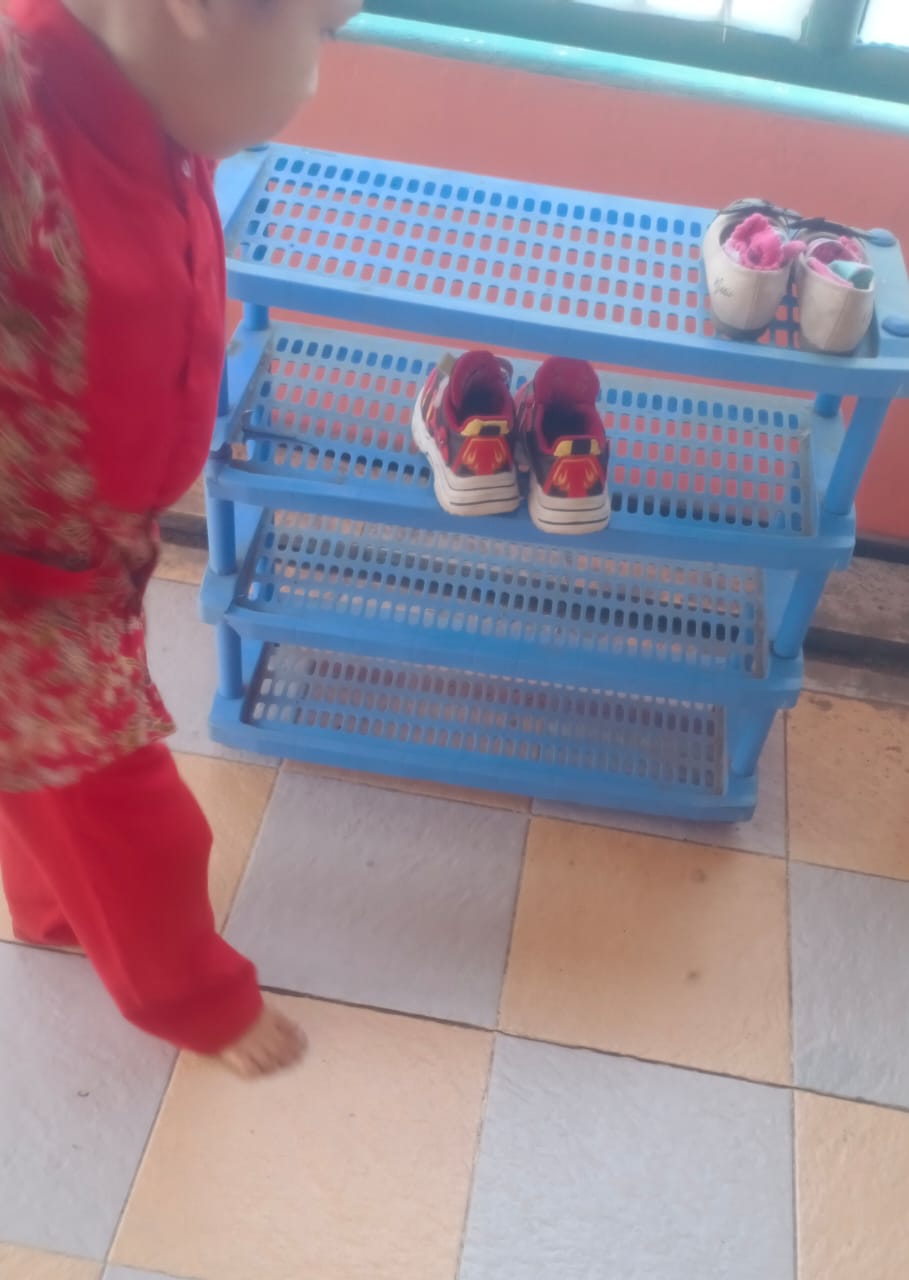 NoNamaJenis Kelamin1Aysha P2Rannyanka L3Dhefin L4Seruni P5Arisha P6Aqila P7El DzuhairyL8Raisya  P9Adifa P10Sunan L11Cahaya P12Gibran LNo NamaBerbaris rapi sebelum masuk ke kelasBerbaris rapi sebelum masuk ke kelasBerbaris rapi sebelum masuk ke kelasBerbaris rapi sebelum masuk ke kelasMenyimpan sepatu pada rak sepatuMenyimpan sepatu pada rak sepatuMenyimpan sepatu pada rak sepatuMenyimpan sepatu pada rak sepatuMembuang sampah pada tempatnyaMembuang sampah pada tempatnyaMembuang sampah pada tempatnyaMembuang sampah pada tempatnyaNo NamaBBMBBSHBSBBBMBBSHBSBBBMBBSHBSB1Aysha √√√2Rannyanka √√√3Dhefin √√√4Seruni √√√5Arisha √√√6Aqila √√√7El Dzuhairy√√√8Raisya  √√√9Adifa √√√10Sunan √√√11Cahaya √√√12Gibran √√√TotalTotal66--75--66--NoNamaBerbaris rapi sebelum masuk kelasBerbaris rapi sebelum masuk kelasBerbaris rapi sebelum masuk kelasBerbaris rapi sebelum masuk kelasMenyimpan Sepatu pada Rak SepatuMenyimpan Sepatu pada Rak SepatuMenyimpan Sepatu pada Rak SepatuMenyimpan Sepatu pada Rak SepatuMembuang sampah pada tempatnyaMembuang sampah pada tempatnyaMembuang sampah pada tempatnyaMembuang sampah pada tempatnyaJlhNoNamaBBMBBSHBSBBBMBBSHBSBBBMBBSHBSBJlh1Aysha√√√62Rayyanka√√√33Dhefin √√√54Seruni √√√55Arisha √√√36Aqila √√√57El Dzuhairy√√√48Raisya√√√49Adifa√√√510Sunan√√√311Cahaya√√√512Gibran√√√5NilaiNilai61271061253JumlahJumlah181818181717171718181818Persen (%)Persen (%)37,5%37,5%37,5%37,5%35,41%35,41%35,41%35,41%37,5%37,5%37,5%37,5%Rata-RataRata-Rata36,80%36,80%36,80%36,80%36,80%36,80%36,80%36,80%36,80%36,80%36,80%36,80%36,80%NoNamaBerbaris rapi sebelum masuk kelasBerbaris rapi sebelum masuk kelasBerbaris rapi sebelum masuk kelasBerbaris rapi sebelum masuk kelasMenyimpan Sepatu pada Rak SepatuMenyimpan Sepatu pada Rak SepatuMenyimpan Sepatu pada Rak SepatuMenyimpan Sepatu pada Rak SepatuMembuang sampah pada tempatnyaMembuang sampah pada tempatnyaMembuang sampah pada tempatnyaMembuang sampah pada tempatnyaJlhNoNamaBBMBBSHBSBBBMBBSHBSBBBMBBSHBSBJlh1Aysha√√√82Rayyanka√√√63Dhefin √√√84Seruni √√√85Arisha √√√66Aqila √√√87El Dzuhairy√√√78Raisya√√√79Adifa√√√810Sunan√√√611Cahaya√√√712Gibran√√√8Nilai 121816121415Jumlah 3030302828282929292987Persen (%)62,5%62,5%62,5%58,3%58,3%58,3%60,41%60,41%60,41%60,41%Rata-Rata60,40%60,40%60,40%60,40%60,40%60,40%60,40%60,40%60,40%60,40%60,40%60,40%60,40%NoNamaBerbaris rapi sebelum masuk kelasBerbaris rapi sebelum masuk kelasBerbaris rapi sebelum masuk kelasBerbaris rapi sebelum masuk kelasMenyimpan Sepatu pada Rak SepatuMenyimpan Sepatu pada Rak SepatuMenyimpan Sepatu pada Rak SepatuMenyimpan Sepatu pada Rak SepatuMembuang sampah pada tempatnyaMembuang sampah pada tempatnyaMembuang sampah pada tempatnyaMembuang sampah pada tempatnyaJlhNoNamaBBMBBSHBSBBBMBBSHBSBBBMBBSHBSBJlh1Aysha√√√122Rayyanka√√√93Dhefin √√√114Seruni √√√115Arisha √√√96Aqila √√√117El Dzuhairy√√√108Raisya√√√109Adifa√√√1110Sunan√√√911Cahaya√√√1212Gibran√√√11Nilai 152821201824Jumlah 434343434141414142424242126Persen (%)89,58%89,58%89,58%89,58%85,41%85,41%85,41%85,41%87,5%87,5%87,5%87,5%Rata-Rata87,49%87,49%87,49%87,49%87,49%87,49%87,49%87,49%87,49%87,49%87,49%87,49%87,49%No Pertanyaan Hasil Wawancara1.Apa yang menjadi latar belakang penanaman nilai disiplinan di sekolah ?Kebanyakan anak-anak di dalam keluarganya nilai disiplinnya masih kurang karena latar belakang pekerjaan dan pendidikan orang tua yang rendah, jadi anak-anak kurang mendapat perhatian dan pendidikan disiplin. Dari hal tersebut maka di PAUD Arifah ini mengajarkan dan menanamkan nilai disiplin kepada anak agar menjadi anak yang baik.2.Apa tujuan dari penanaman nilai disiplin di sekolah?Berharap supaya anak bisa lebih disiplin dan tanggung jawab dan menjadi pribadi yang lebih baik kedepannya.3.Bagaimana penanaman nilai disiplin di sekolah?Untuk penanaman nilai disiplin di PAUD Arifah ini dilakukan dengan cara pembiasaan yang di sesuaikan dengan aturan yang ada. Setiap guru dan anak melakukan pembiasaan yang ada di sekolah ini.4.Apa saja bentuk penanaman disiplin di sekolah?Bentuk penanaman nilai disiplin melalui pembiasaan, antara lain:Datang ke sekolah tepat waktuHafalan surat-surat pendekMembaca Iqro’Baca bukuBaris berbaris sebelum masuk kelasBerpakaian rapiMencuci tanganMerapikan kembali mainan yang sudah dipakaiMembuang sampah pada tempatnya5.Apa tujuan jangka pendek dan jangka panjang dalam penanaman nilai disiplin ?Tujuan jangka pendek:Datang sekolah tepat waktu Berperilaku sopan, santun Tujuan jangka  panjangMempunyai akhlak yang baikDari	hafalan	yang	dilakukan	setiap harinya, di harapkan kedepannya bisa menjadi hafidzHARIKDCAKUPAN MATERIRENCANA KEGIATANSENIN1.2, 2.1, 3.5,4.5, 3.6,4.6, 3.7, 4.7, 3.12, 4.12, 3.15, 4.15Sekolahku indah :  bersyukur bisa sekolahPerilaku tanggung jawab,Keaksaraan awal, maze, , mewarnai gambarSekolahku :Bercakap cakap tentang sekolahkuMaze/ mencari jejak jalan ke sekolahMewarnai gambar anak yang mau meminta maafMenebali angka 4 dan huruf dSELASA1.2, 2.1, 3.1, 4.1, 3.3, 4.3, 3.4, 4.4, 3.12, 4.12Sekolahku indah : bersyukur bisa sekolah, perilaku disiplin, menghitung benda, bermain permainan ular tangga, berceritaSekolahku / kelasku :Tanya jawab tentang kelaskuKebersihan sebagaian dari iman Memberi tanda V pada gambar anak yg menjaga kebersihan dan X yang buang sampah sembaranganBermain ular tangga berceritaBercerita tentang gambar yang ada pada papan ular tangga yang kena pionRABU1.2, 2.5, 2.13, 3.4, 4.4, 3.6, 4.6, 3.12, 4.12, 3.15,4.15Warga sekolah : aku sayang mereka , keaksaraan awal,  mewarnai gambar kegiatan disiplin, mencocok gambar, memasangkan gambarWarga sekolah :Tanya jawab tentang warga sekolahMenghubungkan angka 1 – 10 Memasangkan gambar dengan pasangannyaMewarnai gambar kegiatan disiplinMeniru menulis kata bukuKAMIS2..12, 3.6, 4.6,  3.9, 4.9, 3.10, 4.10, 3.14, 4.14, 3.15, 4.15Alat sekolah harus kurawat : mengurutkan gambar , keaksaraan awal, melipat, perilaku /sikap mau bekerja samaAlat sekolah :Mengurutkan gambar buku dari yg terkecil sampai terbesarMelipat bentuk BukuMemberi tanda jempol gambar anak yang mau bermain bersama Meniru menulis namanya sendiriJUMAT1.2, 2.6, 3.1, 4.1, 3.3, 4.3, 3.6, 4.6, 3.15, 4.15Tugasku / siswa : hafalan doa, mengelompokan gambar, membilang benda. Mewarnai, bermain ular tangga berceritaTugas siswa :Hafalan doa : doa belajarMengelompokan gambar perlengkapan seragam sekolahMewarnai kegiatan disiplin pada anak Bermain permainan ular tangga bercerita bersama teman dan guruSABTU1.2, 2.6, 2.12, 3.3, 4.3, 3.12, 4.12, 3.15,4.15Aku rajin belajar :Keaksaraan awal, mewarnai gambar, menyusun polaMengenal alat sekolah dalam bahasa inggris (book, pencil, bag, eraser)Mewarnai gambar alat sekolahMenyusun pola gambar (pensil, buku, setip)HARIKDCAKUPAN MATERIRENCANA KEGIATANSENIN1.2, 2.1, 2.8, 3.6, 3.9Menjaga kebersihan diri Mengucapkan do’a sehari-hari Melakukan kegiatan kebersihan diri Berlatih mandiri Mengenal benda dan fungsinyaAku bisa mandi sendiri Aku bisa mengucapkan do’a masuk dan keluar kamar mandi Aku mengenal bendabenda/ peralatan yang ada di kamar mandi Aku mengenal fungsi peralatan mandi Bermain ular tangga berceritaBercerita tentang gambar yang ada pada papan ular tangga yang kena pionSELASA1.2, 2.1, 3.4, 4.4Menyayangi diri sendiri Menjaga kebersihan Menyebutkan alat-alat yang digunakan untuk mencuci tanganMengenal cara menggunakan alat-alat yang digunakan untuk cuci tanganMencuci tangan pakai sabun. Belajar cuci tangan sesuai dengan langkah-langkah yang ditentukan oleh kementerian kesehatan RIAnak dan Guru mengamati gambar seri langkah-langkah cuci tangan Anak mendengarkan dan memahami tentang mencuci tangan dengan baik Guru memangil satu persatu anak untuk mencoba Menyusun gambar seri tangan hingga selesai.Bermain ular tangga berceritaBercerita tentang gambar yang ada pada papan ular tangga yang kena pionRABU1.2, 2.6, 2.7, 2.12, 3.2, 4.2, 3.6, 4.6Mengahargai diri sendiri, orang lain, dan lingkungan sekitar sebagai rasa syukur kepada TuhanMemiliki perilaku ang mencerminkan sikap taat terhadap aturan sehari-hari untuk melatih kedisiplinanMemiliki perilaku ang mencerminkan sabar (Mu menunggu giliran, mau mendengar ketika orang berbicara) untuk melatih kedisiplinanAnak mendengarkan dan memahami tentang merapikan peralatan sekolah Guru memangil satu persatu anak untuk mencoba Menyusun gambar seri tangan hingga selesai.Bermain ular tangga berceritaBercerita tentang gambar yang ada pada papan ular tangga yang kena pionKAMIS1.2, 2.6, 2.12, 3.3, 4.3, 3.12, 4.12, 3.15,4.15Mengahargai diri sendiri, orang lain, dan lingkungan sekitar sebagai rasa syukur kepada TuhanMemiliki perilaku ang mencerminkan sikap taat terhadap aturan sehari-hari untuk melatih kedisiplinanMemiliki perilaku ang mencerminkan sabar (Mu menunggu giliran, mau mendengar ketika orang berbicara) untuk melatih kedisiplinanAku rajin belajar :Keaksaraan awal, mewarnai gambar, menyusun polaAnak dan Guru mengamati gambar bangunan rumah sakitAnak mendengarkan dan memahami tentang rumah sakitGuru memangil satu persatu anak untuk mencoba Menyusun gambar rumah sakitBermain ular tangga berceritaBercerita tentang gambar yang ada pada papan ular tangga yang kena pionJUMAT1.2, 2.6, 2.7, 2.12, 3.2, 4.2, 3.6, 4.6Mengahargai diri sendiri, orang lain, dan lingkungan sekitar sebagai rasa syukur kepada TuhanMemiliki perilaku ang mencerminkan sikap taat terhadap aturan sehari-hari untuk melatih kedisiplinanMemiliki perilaku ang mencerminkan sabar (Mu menunggu giliran, mau mendengar ketika orang berbicara) untuk melatih kedisiplinanBernyanyi lagu “rambu lalu lintas” dan “trafic light”.Mengenal tanda lampu lalu lintas.Bermain peran  sebagai polisi lalu lintas.Mewarnai gambar polisi lalu lintas.Mengenal lambang tanda “hati-hati, stop, dilarang parki, jalan satu arah dll”Kolase gambar lalu lintas.Bermain ular tangga berceritaBercerita tentang gambar yang ada pada papan ular tangga yang kena pionSABTU1.1, 1.2, 2.8, 2.12, 3.11, 4.11, 3.12, 4.12, 3.15, 4.15Doa berpakaian  Menghargai diri sendiri, orang lain & lingkunganSikap mandiri Sikap tanggung jawabKeaksaraan awal, Menggambar dan mewarnaiHafalan doa berpakaian Jenis bajuMenceritakan asal baju Menghubungkan gambar dengan tulisanMenggambar dan mewarnai gambar bajuBermain ular tangga berceritaBercerita tentang gambar yang ada pada papan ular tangga yang kena pion